Publicado en Madrid el 15/07/2019 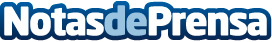 Centraldereservas.com regala vacaciones gratis este verano6 viajeros serán los afortunados en irse gratis de vacaciones este verano, al haber realizado su reserva en Centraldereservas.comDatos de contacto:María Gómez657760650Nota de prensa publicada en: https://www.notasdeprensa.es/centraldereservas-com-regala-vacaciones-gratis Categorias: Nacional Viaje Marketing Sociedad Entretenimiento Turismo http://www.notasdeprensa.es